2017-2018 Swimming Schedule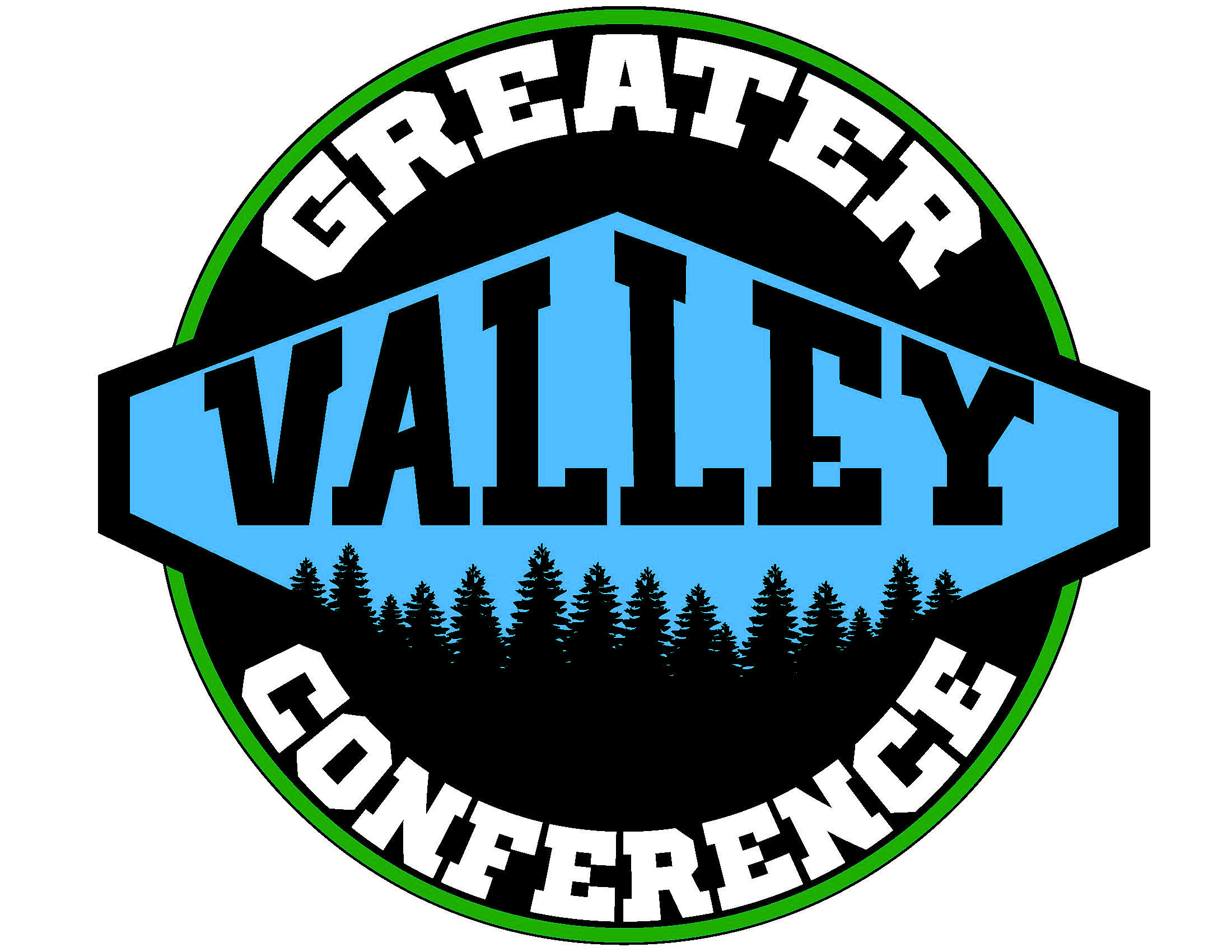 Greater Valley ConferenceThursday, November 30, 2017West Salem – Bye22 Sprague @ McMinnville 12898 Forest Grove @ McNary 7136 McKay @ South Salem 120Friday, December 1, 201731 North Salem @ West Albany 136Thursday, December 7, 2017North Salem – Bye120 South Salem @ Sprague 3575 McMinnville @ West Salem 95101 McNary @ McKay 5489 West Albany @ Forest Grove 81Thursday, December 14, 2017McMinnville – ByeSprague @ McNary (2:00)Forest Grove @ North Salem (4:30)West Salem @ South Salem (7:00)Friday, December 15, 2017McKay @ West Albany Tuesday, January 2, 2018Forest Grove – ByeSouth Salem @ McMinnville McNary @ West Salem (2:00)West Albany @ Sprague (4:30)North Salem @ McKay (7:00)Thursday, January 4, 2018South Salem – ByeSprague @ North Salem (3:30)McMinnville @McNary (6:00)McKay @ Forest GroveFriday, January 5, 2018West Salem @ West Albany Thursday, January 11, 2018McKay – ByeNorth Salem @ West Salem (2:00)Forest Grove @ Sprague (4:30)McNary @ South Salem (7:00)West Albany @ McMinnville Thursday, January 18, 2018McNary – ByeWest Salem @Forest Grove McMinnville @ North Salem (3:30)Sprague @ McKay (6:00)Friday, January 19, 2018South Salem @ West AlbanyThursday, January 25, 2018Sprague – ByeForest Grove @ McMinnville McKay @ West Salem (2:00)West Albany @ McNary (4:30)North Salem @ South Salem (7:00)Tuesday, January 30, 2018West Albany – ByeSouth Salem @ Forest Grove McNary @ North Salem (2:00)McMinnville @ McKay (4:30) West Salem @ Sprague (7:00)District Championship – February 9-10, 2018   (McMinnville Aquatic Center)		State Championship – February 16-17, 2018   (Mt Hood Community College)